UK Association for Humanistic Psychology Practitioners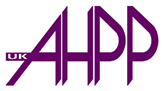 Minutes of the Annual General Meeting(in conjunction with the UKAHPP Annual Report 2018}   May 11th, 2019Held at Resource for London, 356 Holloway Road, LondonThe Annual GatheringThe UKAHPP Chair, John Fletcher, welcomed members attending the AGM. Two presentations followed:Professor Sue McAndrew - Dying to share their story: Exploring the links between young peoples’ and adults’ mental ill health, with specific reference to suicidalityMartin Pollecoff, Chair UKCP - A discussion of UKCP’s role in relation to promoting the profession of counselling and psychotherapy and addressing the issues which currently affect it. UKAHPP 2019 Annual General Meeting BusinessMembers present:Gale Burns, Karin Creasy, John Fletcher, Jane Frances, Ginny Griffin-Monk, Simone Howlett, Pauline Hunt, Prudence Jones, Derek Lawton, Evleen Mann, Cathie O’Brien, Samantha Parker, Albert Punzalan, Liz Shelley, Gary Shepherd, Cecilia Spencer, Bill Stanley, Non-voting: Jan Holton (Administrator), Tom HedderickApologies for absence:Felicity Aldridge, Jane Barclay, Christabel Butler, Lesley Caddoo, Gill Chumbley, Elizabeth Colwell, Kanta Crane, Emma Flower, Guy Gladstone, Bonnie Grotjahn, Camilla Gugenheim, Clare Kavanagh, Vicky Karkou, Louise Lee, Maggie Lomax, Nicky Mark, Vicky McCombe, Pam Mizon,  Alun Reynolds, Suzanne Shultz, Linda Tayler, Heidy Twelvetrees.Receive and Approve Minutes of the AGM 2018 The Minutes of the last Annual General Meeting (12th May 2018) were approved with the following amendment: 3.3.3 Should read “Members Emeriti have full voting rights” “plans for including Accredited Group Facilitators and Organisational Development Consultants on the Register” to read “plans for including accredited non-practitioners” and “unrelated disciplines” to read “other humanistic disciplines”Matters Arising: There were no matters arisingReceive and Approve Annual Report 2018.John Fletcher introduced the Annual Report and highlighted the great achievement of the organisation in gaining PSA accreditation. He paid tribute to all involved in the long process and particularly to Derek Lawton who had led the Board and worked relentlessly since 2014. While the Board believes that achieving PSA accredited status is essential for UKAHPP’s future growth more participation from members is crucial especially in areas like IT and social media. Derek Lawton, General Secretary spoke of encouraging new developments:UKAHPP is in discussion with the Chiron Association of Body Psychotherapists (CABP) which is dissolving, about the possibility of providing a home for their members. An affiliation has developed with Edge Hill University and UKAHPP have approved one of their training programmes. Participants on the programme who intend to accredit can choose to be listed on the UKAHPP Register as a “trainee”. The Annual Report was received and approvedReceive and Approve Statement of Accounts for Year Ending 31 December 2018 The accounts were accepted with appreciation going to Albert Punzalan, the Treasurer for his work. Receive and Approve Amendments to the UKAHPP By-lawsIn accordance with the UKAHPP Articles of Association the Board of Directors may introduce or amend By-laws deemed necessary for the proper conduct and management of the association. In order to avoid confusion and maintain clarity and consistency, in light of the association’s continued PSA Accreditation, the Board put forward the following amendments to the UKAHPP By-laws:Item 1: That the following clause is included in the By-laws to accommodate the inclusion of lay Board Members.4.1.5 The Board may consist of as many lay Co-opted Members as deemed necessary for the Board to function efficiently. A minimum of one lay Co-opted Member shall sit on the Board at any given time.Item 2: The following amendment, in italics, is added to By-law 4.3. 4.3 The Board shall be elected or re-elected annually at the Annual General Meeting in accordance with the Memorandum of Association. Good practice guidance suggests that in order to balance turnover with continuity and in the interest of fairness, consistency and effectiveness, Board Members will not normally serve on the Board for more than ten consecutive years.     Item 3: That By-law ‘Section 8: Disclosure’ is revoked in its entirety and replaced with the following:Section 8: Declarations:In accordance with the UKAHPP Conflict of Interest Policy all Board and Committee Members and other persons appointed to discharge UKAHPP office, whether elected or otherwise, will complete a Conflict of Interest Declaration and a Confidentiality and Non-Disclosure Declaration. The amendments to the By-laws were approved unanimously with the following amendment:The Conflict of Interest declaration should be changed to a Declaration of Interests.Nominations for Election to the Board of DirectorsNomination a: In accordance with the UKAHPP Articles of Association the Board of Directors nominated Jane Frances for election to the UKAHPP Board of DirectorsVotes for: 16; against: 0Nomination b: In accordance with the UKAHPP Articles of Association and following 12 month service as a Co-opted Board Member, the Board of Directors nominated Cathie O’Brien for election to the UKAHPP Board of DirectorsVotes for: 16, against:  0: Postal votes received after the published deadline were not counted.Members asked if in future the nominees could introduce themselves and talk about their background.Any Other Business The following points were raised:The holding of workshopsThe move to UKAHPP becoming paperlessThe environmental crisis and how to think about it within the organisationDate of next Annual Gathering and AGM: 9th May 2020The meeting was closed.